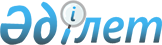 "Тұрғын үй көмегін көрсету Ережесін бекіту туралы" Солтүстік Қазақстан облысы Тайынша ауданы мәслихатының 2010 жылғы 8 ақпандағы N 182 шешіміне өзгерістер енгізу туралы
					
			Күшін жойған
			
			
		
					Солтүстік Қазақстан облысы Тайынша аудандық мәслихатының 2013 жылғы 29 наурыздағы N 79 шешімі. Солтүстік Қазақстан облысының Әділет департаментінде 2013 жылғы 19 сәуірде N 2249 болып тіркелді. Күші жойылды – Солтүстік Қазақстан облысы Тайынша ауданы мәслихатының 2016 жылғы 28 қазандағы № 30 шешімімен      Ескерту. Күші жойылды – Солтүстік Қазақстан облысы Тайынша ауданы мәслихатының 28.10.2016 № 30 шешімімен (алғашқы ресми жарияланған күнінен кейін күнтізбелік он күн өткен қолданысқа енгізіледі).

      "Қазақстан Республикасындағы жергілікті мемлекеттік басқару және өзін-өзі басқару туралы" Қазақстан Республикасының 2001 жылғы 23 қаңтардағы Заңының 6-бабы 1-тармағы 15) тармақшасына, "Нормативтік құқықтық актілер туралы" Қазақстан Республикасы Заңының 21-бабы 5-тармағына сәйкес Солтүстік Қазақстан облысы Тайынша ауданының мәслихаты ШЕШТІ:

      1. "Тұрғын үй көмегін көрсету ережелерін бекіту туралы" Солтүстік Қазақстан облысы Тайынша ауданы мәслихатының 2010 жылғы 8 ақпандағы № 182 шешіміне (нормативтік құқықтық актілердің мемлекеттік тіркеу Тізілімінде 2010 жылғы 18 наурыздағы № 13-11-172 тіркелген, 2010 жылғы 16 сәуірдегі № 16 "Тайынша Таңы", 2010 жылғы 16 сәуірдегі № 16 "Тайыншинские вести" газеттерінде жарияланған) мынадай өзгерістер енгізілсін:

      мемлекеттік тілдегі шешімнің тақырыбы жаңа редакцияда жазылсын, орыс тілдегі мәтін өзгермейді:

      "Тұрғын үй көмегін көрсету Қағидаларын бекіту туралы";

      шешімнің преамбуласы жаңа редакцияда жазылсын:

      "Қазақстан Республикасындағы жергілікті мемлекеттік басқару және өзін-өзі басқару туралы" Қазақстан Республикасының 2001 жылғы 23 қаңтардағы Заңының 6-бабына, "Тұрғын үй қатынастары туралы" Қазақстан Республикасының 1997 жылғы 16 сәуірдегі Заңының 97-бабы 2-тармағына, "Әлеуметтік тұрғыдан қорғалатын азаматтарға телекоммуникация қызметтерін көрсеткені үшін абоненттік төлемақы тарифінің көтерілуіне өтемақы төлеудің кейбір мәселелері туралы" Қазақстан Республикасы Үкіметінің 2009 жылғы 14 сәуірдегі № 512 Қаулысымен бекітілген әлеуметтік тұрғыдан қорғалатын азаматтарға телекоммуникация қызметтерін көрсеткені үшін абоненттік төлемақы тарифінің көтерілуіне өтемақы төлеу Ережесінің 3, 4-тармақтарына, "Тұрғын үй көмегін көрсету Ережесін бекіту туралы" Қазақстан Республикасы Үкіметінің 2009 жылғы 30 желтоқсандағы № 2314 қаулысымен бекітілген тұрғын үй көмегін көрсету Ережесінің 3-тармағына сәйкес Солтүстік Қазақстан облысы Тайынша ауданының мәслихаты ШЕШТІ:"

      мемлекеттік тілдегі шешімнің 1-тармағы жаңа редакцияда жазылсын, орыс тілдегі мәтін өзгермейді:

      "Қоса беріліп отырған тұрғын үй көмегін көрсету Қағидалары бекітілсін".

      мемлекеттік тілдегі қосымшаның тақырыбы жаңа редакцияда жазылсын, орыс тілдегі мәтін өзгермейді:

      "Тұрғын үй көмегін көрсету Қағидалары".

      2. Осы шешім алғашқы ресми жарияланғанынан кейін күнтізбелік он күн өткен соң қолданысқа енгізіледі.


					© 2012. Қазақстан Республикасы Әділет министрлігінің «Қазақстан Республикасының Заңнама және құқықтық ақпарат институты» ШЖҚ РМК
				
      Сессия төрағасы

Р. Бәтенов

      Солтүстік Қазақстан облысы
Тайынша ауданы 
мәслихатының хатшысы

Қ. Шәріпов
